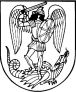 JONIŠKIO ,,AUŠROS“ GIMNAZIJOS DIREKTORIUSĮSAKYMASDĖL  MOKAMO MAITINIMO ORGANIZAVIMO  TVARKOS APRAŠO PATVIRTINIMO2020 m. rugpjūčio 26 d. Nr. V-63JoniškisT v i r t i n u  Joniškio „Aušros“ gimnazijos mokamo maitinimo organizavimo tvarkos aprašą (pridedama).  P  r i p a ž į s t u netekusiu galios Joniškio „Aušros“ gimnazijos direktoriaus 2009m. gruodžio 31d. įsakymą Nr. V-76 „Dėl mokamo maitinimo organizavimo Joniškio „Aušros“ gimnazijoje tvarkos aprašo patvirtinimo“ Direktorius                                                                                    Vidmantas SutnikasPATVIRTINTAJoniškio „Aušros“ gimnazijos direktoriaus                                                                                                     2020-08-26 įsakymu  Nr. V-63	JONIŠKIO „AUŠROS“  GIMNAZIJOSMOKAMO MAITINIMO ORGANIZAVIMO TVARKOS APRAŠASI SKYRIUS                                                                                                                                    BENDROSIOS NUOSTATOSJoniškio „Aušros“ gimnazijos mokamo maitinimo organizavimo ir apskaitos tvarkos aprašas (toliau – Tvarka) reglamentuoja mokinių ir kitų mokyklos bendruomenės narių maitinimo paslaugas gimnazijos darbo dienomis, už kurias sumokama vadovaujantis Joniškio rajono savivaldybės tarybos 2014m. gruodžio 18 d. sprendimo Nr. T-250 redakcija su visais pakeitimais. Gimnazijoje maitinimo paslaugas pagal šią tvarką visiems pageidaujantiems mokiniams ir kitiems gimnazijos bendruomenės nariams teikia pati mokykla.Gimnazijoje mokamas maitinimas organizuojamas vadovaujantis teisės aktais, reglamentuojančiais maitinimo organizavimą,  maisto gaminimą,  patalpų ir įrangos priežiūrą, higienos normas, sveikatos ir saugos reikalavimus.Už mokinių maitinimo organizavimą atsakingas įstaigos vadovas.Mokamas maitinimas organizuojamas pagal valgiaraščius, patvirtintus įstaigos vadovo ir suderintus su Šiaulių visuomenės sveikatos centro Joniškio skyriumi teisės aktų nustatyta tvarka.Maisto produktų pirkimas organizuojamas vadovaujantis Lietuvos Respublikos viešųjų pirkimo įstatymo (Žin., 1996, Nr. 84-2000; i. k. 0961010ISTA00I-1491) su visais pakeitimais nustatyta tvarka.II SKYRIUSMOKAMO MAITINIMO ORGANIZAVIMASTeikiant mokamo maitinimo paslaugą mokiniams ir kitiems gimnazijos bendruomenės nariams sudaroma galimybė laisvai pasirinkti gimnazijos valgykloje pagamintus maisto produktus (patiekalus) pagal tos dienos valgiaraštį, kuriame nurodomi patiekiami patiekalai, jų kiekiai gramais ir kaina eurais. Gimnazijos valgykloje bufetas neveikia, tačiau mokiniams ir kitiems gimnazijos bendruomenės nariams pagal jų individualius poreikius sudaroma galimybė nusipirkti į tos dienos valgiaraštį  įtrauktų užkandžių, gėrimų, vaisių ir kitos produkcijos pagal mokinių maitinimui rekomenduojamų produktų sąrašą. Gimnazijos valgykloje matomoje vietoje turi būti skelbiama:      einamosios dienos  valgiaraščiai (nurodant visus patiekalus,  gėrimus ir užkandžius); maisto pasirinkimo piramidės, maisto produktų ženklinimo simboliu „Rakto skylutė“  plakatai ar kita sveiką mitybą skatinanti informacija;Valstybinės maisto ir veterinarijos tarnybos Joniškio valstybinės maisto ir veterinarijos tarnybos (toliau - Joniškio valstybinė maisto ir veterinarijos tarnyba) nemokamos telefono linijos numeris (skambinti maitinimo organizavimo  klausimais);      Tvarkos aprašai ir valgiaraščiai turi būti skelbiami gimnazijos interneto svetainėje.Mokinių maitinimo valgiaraščiai yra sudaromi atsižvelgiant į Lietuvos Respublikos sveikatos apsaugos ministerijos rekomenduojamas paros energijos ir maistinių medžiagų normas mokiniams bei į mokinių buvimo įstaigoje trukmę. Valgiaraščių energinė ir maistinė vertė nuo normų gali nukrypti ne daugiau nei penkis procentus.Valgiaraščiai turi būti suderinti  su maisto ir veterinarijos tarnyba bei patvirtinti vadovo parašu. Valgiaraštis turi būti aiškus (nurodytos tikslios patiekalų ar maisto produktų išeigos, be braukymų ar taisymų).Tris kartus per mėnesį, t.y. kiekvieną dešimtadienį,  vyr.virėja sudaro sunaudotų maisto produktų rejestrą ir prekinę apyskaitą  pagal kuriuos buhalterija nurašo sunaudotus maisto produktus. Pasibaigus mėnesiui buhalterija sudaro gautų ir sunaudotų maisto produktų žiniaraštį. Pasibaigus metams šie dokumentai pagal sekretorės sudarytą dokumentacijos planą ir terminus yra saugomi archyve (elektroninė ataskaitų versija saugoma kompiuterinėje programoje LABIS). Maisto produktų galiojimo terminus ir jų saugą užtikrina gimnazijos  valgyklos vyriausioji virėja.Mokamo maitinimo paslaugos kaina nustatoma prie atlyginimo už maisto produktus (įskaitant prekių pirkimo pridėtinės vertės mokestį) priskaičiuojant Joniškio rajono savivaldybės tarybos  sprendimu nustatyto antkainio dydį už patiekalo gamybą arba gatavo produkto patiekimo ir apdorojimo sąnaudas.Gimnazijoje vykdomų stovyklų ir kitų ilgalaikių programų (švenčių, konkursų, varžybų ir kitų renginių) bei įgyvendinamų projektinių veiklų metu mokamo maitinimo paslaugos šių renginių dalyviams bei svečiams gali būti teikiamos ir ne darbo dienomis.Už mokamo maitinimo paslaugą atsiskaitoma grynaisiais pinigais arba banko mokėjimo kortele.  Kasos operacijų ir grynųjų pinigų apskaitą vykdo buhalterė. Atsiskaitymams grynaisiais pinigais gimnazijos valgykloje įrengtas kasos aparatas, vadovaujantis Kasos aparatų  diegimo ir naudojimo tvarkos aprašu ( Žin. 2002, Nr. 82-3522, i. k. 1021100NUTA00001283) su visais pakeitimais.Grynieji pinigai priimami ir jų apskaita tvarkoma vadovaujantis kasos darbo organizavimo ir kasos operacijų atlikimo taisyklėmis, patvirtintomis Lietuvos Respublikos Vyriausybės 2000m. vasario 17 d. nutarimu Nr.179 (Žin., 2000, Nr. 15-398) su visais galiojančiais pakeitimais bei Joniškio „Aušros“ gimnazijos grynųjų pinigų priėmimo ir išmokėjimo tvarkos aprašu. III SKYRIUSNUORODOS          19. Mokamas maitinimas gimnazijoje organizuojamas vadovaujantis Lietuvos RespublikosSveikatos apsaugos ministro 2011m. lapkričio 11 d. įsakymu Nr. V-964 „Dėl vaikų maitinimo organizavimo tvarkos aprašo patvirtinimo“ su visais galiojančiais pakeitimais bei  Joniškio rajono savivaldybės galiojančiais teisės aktais.IV SKYRIUSBAIGIAMOSIOS NUOSTATOSEkstremaliosios situacijos, ekstremaliojo įvykio ir (ar) karantino metu sustabdžius ugdymo organizavimo procesą gimnazijoje, mokamas maitinimas neteikiamas. Joniškio „Aušros“ gimnazijos mokamo maitinimo  organizavimo kontrolę atlieka Joniškio rajono savivaldybės audito ir kontrolės tarnyba, Šiaulių visuomenės sveikatos centro Joniškio skyrius,  Joniškio rajono valstybinė maisto ir veterinarijos tarnyba.Gimnazijos vyriausioji virėja kontroliuoja ar sutartyse su tiekėjais nustatytos maisto produktų kainos atitinka nurodytas mokėjimo dokumentuose.____________________________________